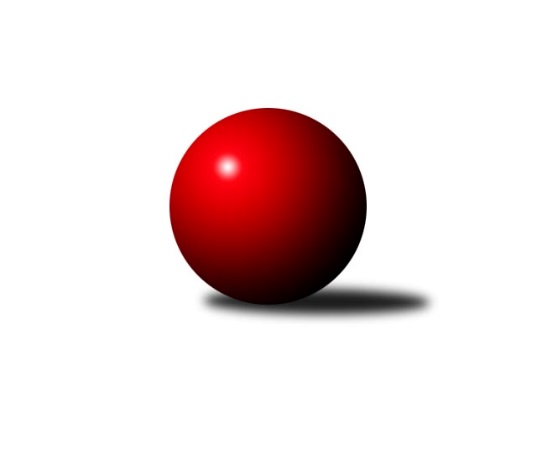 Č.10Ročník 2022/2023	27.11.2022Nejlepšího výkonu v tomto kole: 2750 dosáhlo družstvo SK Podlužan Prušánky BJihomoravský KP1 jih 2022/2023Výsledky 10. kolaSouhrnný přehled výsledků:TJ Sokol Mistřín C	- KK Jiskra Čejkovice	6:2	2633:2584	6.5:5.5	25.11.TJ Sokol Vracov B	- TJ Sokol Vážany	2:6	2625:2745	3.5:8.5	25.11.SK Podlužan Prušánky B	- KK Sokol Litenčice	7:1	2750:2498	10.0:2.0	25.11.TJ Lokomotiva Valtice B	- TJ Jiskra Kyjov	6:2	2551:2445	8.0:4.0	25.11.TJ Sokol Šanov C	- KK Vyškov D	6:2	2686:2582	8.0:4.0	26.11.SKK Dubňany B	- SK Podlužan Prušánky C	1:7	2558:2629	4.0:8.0	27.11.
Dohrávka z 9.kola
TJ Sokol Vracov B	- KK Sokol Litenčice	6:2	2712:2667	6.0:6.0	22.11.Tabulka družstev:	1.	SK Podlužan Prušánky B	10	9	1	0	56.0 : 24.0 	74.5 : 45.5 	 2682	19	2.	TJ Sokol Vážany	10	7	0	3	51.5 : 28.5 	71.0 : 49.0 	 2603	14	3.	SK Podlužan Prušánky C	10	7	0	3	51.5 : 28.5 	65.0 : 55.0 	 2643	14	4.	TJ Sokol Mistřín C	10	6	1	3	46.5 : 33.5 	64.5 : 55.5 	 2636	13	5.	TJ Sokol Vracov B	10	6	0	4	45.5 : 34.5 	61.5 : 58.5 	 2594	12	6.	KK Jiskra Čejkovice	10	5	0	5	40.0 : 40.0 	60.0 : 60.0 	 2583	10	7.	TJ Jiskra Kyjov	10	5	0	5	39.5 : 40.5 	63.5 : 56.5 	 2561	10	8.	TJ Lokomotiva Valtice B	10	4	1	5	39.0 : 41.0 	62.5 : 57.5 	 2525	9	9.	SKK Dubňany B	10	3	1	6	35.0 : 45.0 	53.0 : 67.0 	 2517	7	10.	TJ Sokol Šanov C	10	3	0	7	28.5 : 51.5 	48.0 : 72.0 	 2534	6	11.	KK Sokol Litenčice	10	2	0	8	29.5 : 50.5 	55.0 : 65.0 	 2491	4	12.	KK Vyškov D	10	1	0	9	17.5 : 62.5 	41.5 : 78.5 	 2447	2	 TJ Sokol Vracov B	2625	2:6	2745	TJ Sokol Vážany	Miroslav Bahula	 	 232 	 221 		453 	 1.5:0.5 	 449 	 	232 	 217		Jan Kovář	Martina Pechalová	 	 193 	 218 		411 	 0:2 	 434 	 	210 	 224		Jozef Kamenišťák	Martin Bílek	 	 263 	 235 		498 	 1:1 	 464 	 	227 	 237		Radek Loubal	Michal Šmýd	 	 205 	 204 		409 	 1:1 	 411 	 	192 	 219		Dušan Zahradník	Jaroslav Konečný	 	 202 	 217 		419 	 0:2 	 485 	 	242 	 243		Petr Sedláček	Stanislav Kočí	 	 225 	 210 		435 	 0:2 	 502 	 	237 	 265		Josef Kamenišťákrozhodčí: vedoucí družstevNejlepší výkon utkání: 502 - Josef Kamenišťák
11. kolo4.12.2022	ne	09:00	TJ Sokol Vážany - TJ Sokol Šanov C	